Администрация Дзержинского районаКрасноярского краяПОСТАНОВЛЕНИЕс. Дзержинское11.05.2021										№ 316-пОб утверждении Порядка обеспечения двухразовым питанием детей, посещающих лагеря с дневным пребыванием детей, организованные муниципальными образовательными организациями Дзержинского района Красноярского края, осуществляющими организацию отдыха и оздоровления обучающихся в каникулярное время, без взимания платыВ соответствии с постановлением Правительства Красноярского края от 24.04.2021 № 240-п «Об утверждении Порядка обеспечения двухразовым питанием детей, посещающих лагеря с дневным пребыванием детей, организованные муниципальными образовательными организациями, осуществляющими организацию отдыха и оздоровления обучающихся в каникулярное время, без взимания платы», Законом Красноярского края от 19.04.2018 № 5-1533 «О наделении органов местного самоуправления муниципальных районов, муниципальных округов и городских округов края государственными полномочиями по организации и обеспечению отдыха и оздоровления детей», руководствуясь статьей 19 Устава района, ПОСТАНОВЛЯЮ:1. Утвердить Порядок обеспечения двухразовым питанием детей, посещающих лагеря с дневным пребыванием детей, организованные муниципальными образовательными организациями Дзержинского района Красноярского края, осуществляющими организацию отдыха и оздоровления обучающихся в каникулярное время, без взимания платы согласно приложению.2. Опубликовать постановление в районной газете «Дзержинец».3. Постановление вступает в силу в день, следующий за днем его официального опубликования.Глава Дзержинского района						В.Н. ДергуновПриложениек постановлению администрации районаот 11.05.2021 № 316-пПорядок обеспечения двухразовым питанием детей,посещающих лагеря с дневным пребыванием детей, организованныемуниципальными образовательными организациями Дзержинского района Красноярского края, осуществляющими организацию отдыха и оздоровления обучающихся в каникулярное время, без взимания платыПорядок обеспечения двухразовым питанием детей, посещающих лагеря с дневным пребыванием детей, организованные муниципальными образовательными организациями Дзержинского района Красноярского края, осуществляющими организацию отдыха и оздоровления обучающихся в каникулярное время, без взимания платы (далее — Порядок, лагерь с дневным пребыванием детей) определяет правила обеспечения двухразовым питанием за счет средств краевого бюджета детей, посещающих лагеря с дневным пребыванием детей, без взимания платы.За счет средств краевого бюджета обеспечиваются двухразовым питанием без взимания платы следующие категории детей, посещающих лагеря с дневным пребыванием детей (не менее 21 календарного дня):дети из семей со среднедушевым доходом семьи ниже величины прожиточного минимума, установленной в районах Красноярского края на душу населения; дети из многодетных семей со среднедушевым доходом семьи, не превышающим 1,25 величины прожиточного минимума, установленной в районах Красноярского края на душу населения; дети, воспитывающиеся одинокими родителями в семьях со среднедушевым доходом семьи, не превышающим 1,25 величины прожиточного минимума, установленной в районах Красноярского края на душу населения; дети из семей, находящихся в социально опасном положении, в которых родители или законные представители несовершеннолетних не исполняют своих обязанностей по их воспитанию, обучению и (или) содержанию и (или) отрицательно влияют на их поведение либо жестоко обращаются с ними.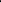 Обеспечение двухразовым питанием без взимания платы осуществляется исходя из расчета стоимости набора продуктов питания или готовых блюд и их транспортировки в лагеря с дневным пребыванием детей, установленной в пунктах 2, З статьи 9.1 Закона Красноярского края от 07.07.2009 № 8-3618 «Об обеспечении прав детей на отдых, оздоровление и занятость в Красноярском крае» (далее — Закон края № 8-3618).З, Обеспечение двухразовым питанием за счет средств краевого бюджета детей, посещающих лагеря с дневным пребыванием детей, без взимания платы осуществляется исполнительно-распорядительным органом местного самоуправления муниципального района, по месту жительства родителя (законного представителя) ребенка или по месту жительства ребенка (далее уполномоченный орган).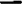 4. Родители (законные представители) детей (далее — заявители) в срок до 15 мая текущего года обращаются с заявлением об обеспечении двухразовым питанием за счет средств краевого бюджета детей, посещающих лагеря с дневным пребыванием детей, без взимания платы по форме согласно приложению к Порядку (далее — заявление):в муниципальные образовательные организации по месту жительства заявителя или по месту жительства ребенка — в отношении детей, обучающихся в муниципальных образовательных организациях;в уполномоченный орган (Управление образования администрации Дзержинского района Красноярского края) — в отношении иных категорий детей.В случае обращения за обеспечением двухразовым питанием за счет средств краевого бюджета детей, посещающих лагеря с дневным пребыванием детей, без взимания платы, указанных в абзацах втором — четвертом пункта 2 Порядка, заявители самостоятельно декларируют в заявлении следующие сведения о доходах всех членов семьи за 3 последних календарных месяца, предшествующих месяцу подачи заявления (при их наличии): о получении комиссионного вознаграждения штатным страховым агентам и штатным брокерам; о получении оплаты работ, услуг по договорам, заключаемым в соответствии с гражданским законодательством Российской Федерации; о получении авторского вознаграждения, полученного в соответствии с законодательством Российской Федерации об авторском праве и смежных правах; о доходах, получаемых от избирательных комиссий членами избирательных комиссий, осуществляющими свою деятельность в указанных комиссиях не на постоянной основе; о доходах, получаемых физическими лицами от избирательных комиссий, комиссий референдума, а также из избирательных фондов кандидатов и избирательных фондов избирательных объединений, фондов референдума, созданных инициативной группой по проведению референдумов, за выполнение указанными лицами работ, непосредственно связанных с проведением избирательных кампаний, кампаний референдума; о доходах физических лиц, осуществляющих старательскую деятельность; о доходах от использования имущества (за исключением аренды), находящегося в Российской Федерации; о доходах от реализации имущества (за исключением недвижимого имущества), находящегося в Российской Федерации и принадлежащего физическому лицу; о доходах, полученных от реализации в Российской Федерации акций или иных ценных бумаг, а также долей участия в уставном капитале организаций;о доходах, полученных от реализации в Российской Федерации акций, иных ценных бумаг, долей участия в уставном капитале организаций, полученных от участия в инвестиционном товариществе; о доходах, полученных от реализации прав требования к российской организации или иностранной организации в связи с деятельностью ее обособленного подразделения на территории Российской Федерации; об алиментах, получаемых на несовершеннолетних детей.5. К заявлению прилагаются следующие документы:копия паспорта гражданина Российской Федерации или иного документа, удостоверяющего личность заявителя;копия паспорта гражданина Российской Федерации или иного документа, удостоверяющего личность ребенка (копия свидетельства о рождении — в отношении ребенка, не достигшего возраста 14 лет; копия свидетельства о рождении ребенка, не достигшего возраста 14 лет, выданного компетентным органом иностранного государства, представляется вместе с его нотариально удостоверенным переводом на русский язык);3) копия свидетельства о рождении (об усыновлении (удочерении) ребенка (представляется для подтверждения правового статуса родителя ребенка, за исключением случая, когда копия свидетельства о рождении ребенка, не достигшего возраста 14 лет, представлена в качестве копии документа, удостоверяющего личность ребенка, в соответствии с подпунктом 2 настоящего пункта; копия свидетельства о рождении ребенка, выданного компетентным органом иностранного государства, представляется вместе с его нотариально удостоверенным переводом на русский язык; копия свидетельства о рождении ребенка, выданного органами записи актов гражданского состояния или консульскими учреждениями Российской Федерации, представляется по собственной инициативе);копия акта органа опеки и попечительства о назначении опекуном или попечителем либо договора об осуществлении опеки или попечительства (договора о приемной семье) (представляется для подтверждения правового статуса законного представителя ребенка (за исключением родителя) по собственной инициативе);копия свидетельства о регистрации ребенка по месту жительства (представляется в отношении ребенка, не достигшего 14-летнего возраста) или копия вступившего в законную силу решения суда об установлении факта проживания ребенка на территории Красноярского края (представляется в случае, если ребенок не зарегистрирован по месту жительства на территории Красноярского края) (копия свидетельства о регистрации ребенка по месту жительства представляется по собственной инициативе);копия страхового свидетельства обязательного пенсионного страхования ребенка или иного документа, подтверждающего регистрацию в системе индивидуального (персонифицированного) учета и содержащего сведения о страховом номере индивидуального лицевого счета (при наличии такой регистрации, представляется по собственной инициативе);документы, подтверждающие доходы всех членов семьи за З последних календарных месяца, предшествующих месяцу подачи заявления (представляется в случае обращения за обеспечением двухразовым питанием за счет средств краевого бюджета детей, посещающих лагеря с дневным пребыванием детей, без взимания платы, указанных в абзацах втором — четвертом пункта 2 Порядка):справка о полученных заявителем (членами его семьи) доходах и удержанных суммах налога на доходы физических лиц, выданная налоговым агентом в соответствии с пунктом 3 статьи 230 Налогового кодекса Российской Федерации; справка о выплате в установленном законодательством Российской Федерации порядке денежного довольствия военнослужащим, сотрудникам органов внутренних дел Российской Федерации, учреждений и органов уголовно-исполнительной системы, органов принудительного исполнения Российской Федерации, таможенных органов Российской Федерации, других органов, в которых законодательством Российской Федерации предусмотрено прохождение федеральной государственной службы, связанной с правоохранительной деятельностью, а также дополнительных выплат, носящих постоянный характер, и продовольственного обеспечения, выданная организациями, осуществляющими указанные выплаты; справка о размере всех видов пенсий, ежемесячных выплат (кроме ежемесячных компенсационных выплат неработающим трудоспособным лицам, осуществляющим уход за инвалидом группы (за исключением инвалидов с детства группы), а также за престарелым, нуждающимся по заключению лечебного учреждения в постоянном постороннем уходе, либо достигшим возраста 80 лет), дополнительного ежемесячного материального обеспечения пенсионеров (представляется по собственной инициативе); справка о размере ежемесячного пожизненного содержания судей, вышедших в отставку, выданная организацией, осуществляющей выплату ежемесячного содержания; справка о размере государственной академической стипендии студентам, государственной социальной стипендии студентам, государственной стипендии аспирантам, ординаторам, ассистентам-стажерам, обучающимся по очной форме обучения за счет бюджетных ассигнований федерального бюджета, бюджетов субъектов Российской Федерации или местных бюджетов, стипендии Президента Российской Федерации или стипендии Правительства Российской Федерации, именной стипендии, учрежденной федеральными государственными органами, органами государственной власти субъектов Российской Федерации, органами местного самоуправления, юридическими и физическими лицами, стипендии обучающимся, назначаемой юридическими лицами или физическими лицами, в том числе направившими их на обучение, стипендии слушателям подготовительных отделений федеральных государственных образовательных организаций высшего образования, обучающимся за счет бюджетных ассигнований федерального бюджета, ежемесячных компенсационных выплат лицам, обучающимся по образовательным программам среднего профессионального или высшего образования (студентам (курсантам), аспирантам (адъюнктам), ординаторам и ассистентам-стажерам), находящимся в академическом отпуске по медицинским показаниям (в случае сохранения права на получение компенсационных выплат, до окончания установленных периодов выплаты), материальной поддержки обучающимся профессиональных образовательных организаций и образовательных организаций высшего образования, осуществляющих оказание государственных услуг в сфере образования за счет бюджетных ассигнований федерального бюджета, выданная соответствующей образовательной организацией; документ, содержащий сведения о размере пособия по безработице, материальной помощи в связи с истечением установленного периода выплаты пособия по безработице, а также в период прохождения профессионального обучения и получения дополнительного профессионального образования по направлению государственной службы занятости населения, стипендии в период прохождения профессионального обучения и получения дополнительного профессионального образования по направлению государственной службы занятости населения, выданный организацией, осуществляющей выплату пособия, материальной помощи, стипендии (представляется по собственной инициативе); документ, содержащий сведения о размере материальной поддержки, оказываемой в период участия в общественных работах, временного трудоустройства безработных граждан, несовершеннолетних граждан в возрасте от 14 до 18 лет, выданный организацией, осуществляющей выплату материальной поддержки (представляется по собственной инициативе); справка о выплате пособия по временной нетрудоспособности, выданная территориальным органом Фонда социального страхования Российской Федерации, за исключением случая, когда назначение и выплата пособия по временной нетрудоспособности осуществлялась лицом, производящим выплаты физическим лицам, подлежащим обязательному социальному страхованию на случай временной нетрудоспособности и в связи с материнством в соответствии с Федеральным законом от 29.12.2006 № 255-ФЗ «Об обязательном социальном страховании на случай временной нетрудоспособности и в связи с материнством», по месту работы (службы, иной деятельности) заявителя и (или) членов его семьи (представляется по собственной инициативе); справка о выплате пособия по беременности и родам, ежемесячного пособия по уходу за ребенком, выданная организациями, осуществляющими указанные выплаты (представляется по собственной инициативе в случае, если выплата пособия по беременности и родам, ежемесячного пособия по уходу за ребенком осуществляется территориальным органом Фонда социального страхования Российской Федерации, органами социальной защиты населения по месту жительства (месту пребывания, месту фактического проживания) заявителя и (или) членов его семьи);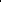 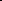 справка о выплате ежемесячной выплаты в связи с рождением (усыновлением) первого ребенка и (или) ежемесячной выплаты в связи с рождением (усыновлением) второго ребенка, ежемесячной денежной выплаты на ребенка в возрасте от 3 до 7 лет включительно, выданная органами социальной защиты населения по месту жительства (месту пребывания, месту фактического проживания) заявителя и (или) членов его семьи), территориальным органом Пенсионного фонда Российской Федерации, органом исполнительной власти субъекта Российской Федерации, уполномоченным на осуществление ежемесячной денежной выплаты на ребенка в возрасте от 3 до 7 лет включительно (представляется по собственной инициативе); справка о выплате денежных средств на содержание приемных детей, выданная органом опеки и попечительства (представляется по собственной инициативе); справка о выплате ежемесячного пособия супругам военнослужащих граждан, проходящих военную службу по контракту, в период их проживания с супругами в местностях, где они не могут трудиться по специальности в связи с отсутствием возможности трудоустройства и были признаны в установленном порядке безработными, а также в период, когда супруги военнослужащих — граждан вынуждены не работать по состоянию здоровья детей, связанному с условиями проживания по месту военной службы супругов, если по заключению медицинской организации их дети до достижения возраста 18 лет нуждаются в постороннем уходе, выплачиваемого, если в указанные периоды они утратили право на пособие по безработице, выданная организациями, осуществляющими выплаты ежемесячного пособия; справка о выплате ежемесячных сумм, выплачиваемых в возмещение вреда, причиненного жизни и здоровью при исполнении трудовых и служебных обязанностей, за исключением дополнительных расходов на медицинскую, социальную и профессиональную реабилитацию в соответствии с назначением учреждения медико-социальной экспертизы, выданная организациями, осуществляющими указанные выплаты; справка о сумме, равной стоимости питания, кроме лечебнопрофилактического питания, выдаваемого (оплачиваемого) в соответствии с законодательством Российской Федерации, выданная организациями, осуществляющими выдачу (оплату) питания, кроме лечебнопрофилактического питания; справка о выплате ежемесячного пособия на ребенка военнослужащего, проходящего военную службу по призыву, выданная организациями, осуществляющими выплаты ежемесячного пособия (представляется по собственной инициативе); справка о выплате ежемесячного пособия детям военнослужащих и сотрудников некоторых федеральных органов исполнительной власти и федеральных государственных органов, погибших (умерших, объявленных умершими, признанных безвестно отсутствующими) при исполнении обязанностей военной службы (служебных обязанностей), и детям лиц, умерших вследствие военной травмы после увольнения с военной службы (службы в войсках, органах и учреждениях), выданная организациями, осуществляющими указанную выплату (представляется по собственной инициативе);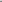 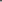 справка о выплате правопреемникам умерших застрахованных лиц, выданная органом, осуществляющим пенсионное обеспечение (представляется по собственной инициативе); справка о размере полученной компенсации, выплачиваемой государственным органом или общественным объединением за время исполнения государственных или общественных обязанностей, выданная государственным органом или общественным объединением, осуществляющими указанную выплату; справка о выплате надбавок и доплат (кроме носящих единовременный характер) ко всем видам выплат, указанным в абзацах третьем семнадцатом настоящего подпункта, установленных органами власти Красноярского края, органами местного самоуправления, предприятиями, учреждениями и другими организациями, выданная органами власти Красноярского края, органами местного самоуправления, предприятиями, учреждениями и другими организациями, осуществляющими выплату надбавок и доплат (представляется по собственной инициативе в случае, если выплата надбавок и доплат осуществляется органами власти Красноярского края, органами местного самоуправления); справка индивидуального предпринимателя, зарегистрированного в установленном порядке и осуществляющего предпринимательскую деятельность без образования юридического лица, главы крестьянского (фермерского) хозяйства, подтверждающая доходы индивидуального предпринимателя, главы крестьянского (фермерского) хозяйства; справка о размере дивидендов и процентов, полученных от российской организации, а также процентов, полученных от российских индивидуальных предпринимателей и (или) иностранной организации в связи с деятельностью ее обособленного подразделения в Российской Федерации, выданная банком или другой кредитной организацией; справка о размере дивидендов, выплаченных иностранной организацией по акциям (долям) российской организации, признанных отраженными налогоплательщиком в налоговой декларации в составе доходов в соответствии с пунктом 1.1 статьи 208 Налогового кодекса Российской Федерации, выданная налоговым органом (представляется по собственной инициативе); справка из налоговых органов о доходах, полученных от реализации недвижимого имущества, находящегося в Российской Федерации, а также от сдачи в аренду имущества, находящегося в Российской Федерации (представляется по собственной инициативе); справка из налоговых органов о доходах, полученных от использования любых транспортных средств, включая морские, речные, воздушные суда и автомобильные транспортные средства, в связи с перевозками в Российскую Федерацию и (или) из Российской Федерации или в ее пределах (представляется по собственной инициативе); документ, выданный налоговым органом, содержащий сведения о размере наследуемых и подаренных денежных средств (представляется по собственной инициативе); справка кредитной организации о размере процентов по вкладам.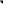 Документы, указанные в настоящем подпункте, представляются заявителем при наличии соответствующего дохода у него и (или) членов его семьи;копии свидетельств о рождении (об усыновлении (удочерении) детей, не достигших возраста 18 лет, и (или) детей, достигших возраста 18 лет и обучающихся в общеобразовательных организациях до окончания ими обучения, и (или) копии договоров о приемной семье (представляются в случае обращения за обеспечением двухразовым питанием за счет средств краевого бюджета детей, посещающих лагеря с дневным пребыванием детей, без взимания платы, указанных в абзаце третьем пункта 2 Порядка, для подтверждения правового статуса многодетной семьи; копии свидетельств о рождении детей, не достигших возраста 18 лет, и (или) детей, достигших возраста 18 лет и обучающихся в общеобразовательных организациях до окончания ими обучения, выданных компетентными органами иностранных государств, представляются вместе с их нотариально удостоверенным переводом на русский язык; копии свидетельств о рождении детей, не достигших возраста 18 лет, и (или) детей, достигших возраста 18 лет и обучающихся в общеобразовательных организациях до окончания ими обучения, выданных органами записи актов гражданского состояния или консульскими учреждениями Российской Федерации, и копии договоров о приемной семье (представляются по собственной инициативе)-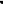 справка общеобразовательной организации, подтверждающая факт обучения ребенка (детей), достигшего (их) возраста 18 лет, в указанной общеобразовательной организации (представляется в случае обращения за обеспечением двухразовым питанием за счет средств краевого бюджета детей, посещающих лагеря с дневным пребыванием детей, без взимания платы, указанных в абзаце третьем пункта 2 Порядка, для подтверждения правового статуса многодетной семьи при наличии в семье детей, достигших возраста 18 лет и обучающихся в общеобразовательных организациях; представляется по собственной инициативе в случае обучения ребенка (детей), достигшего (их) возраста 18 лет, в государственной или муниципальной общеобразовательной организации);копия справки о рождении, выданной органом записи актов гражданского состояния, подтверждающей, что сведения об одном из родителей ребенка внесены в запись акта о рождении на основании заявления другого родителя ребенка, или копия свидетельства о смерти одного из родителей ребенка, или копия вступившего в законную силу решения суда о признании одного из родителей ребенка безвестно отсутствующим или об объявлении умершим (представляется в случае обращения за обеспечением двухразовым питанием за счет средств краевого бюджета детей, посещающих лагеря с дневным пребыванием детей, без взимания платы, указанных в абзаце четвертом пункта 2 Порядка, для подтверждения правового статуса ребенка, воспитывающегося одиноким родителем, за исключением случая, когда в свидетельстве о рождении ребенка, представленном в соответствии с подпунктом 2 или подпунктом 3 настоящего пункта, не имеется информации об одном из родителей (проставлен прочерк); копия свидетельства о смерти одного из родителей ребенка, выданного компетентным органом иностранного государства, представляется вместе с его нотариально удостоверенным переводом на русский язык; копия свидетельства о смерти одного из родителей ребенка, выданного органами записи актов гражданского состояния или консульскими учреждениями Российской Федерации, и копия справки о рождении, выданной органом записи актов гражданского состояния, подтверждающей, что сведения об одном из родителей ребенка внесены в запись акта о рождении на основании заявления другого родителя ребенка, представляются по собственной инициативе).При исчислении среднедушевого дохода семьи для определения права на обеспечение двухразовым питанием за счет средств краевого бюджета детей, посещающих лагеря с дневным пребыванием детей, без взимания платы учитывается состав семьи ребенка на дату подачи заявления в соответствии с Порядком учета и исчисления величины среднедушевого дохода семьи для определения права на получение мер социальной поддержки семьям, имеющим детей, в Красноярском крае, утвержденным постановлением Правительства Красноярского края от 25.01.2011 № 43-п.Заявление и прилагаемые к нему документы, указанные в пункте 5 Порядка, представляются по выбору заявителя в муниципальную образовательную организацию, уполномоченный орган лично либо направляются почтовым отправлением с уведомлением о вручении и описью вложения, либо направляются в виде электронного документа (пакета электронных документов) с использованием федеральной государственной информационной системы «Единый портал государственных и муниципальных услуг (функций)» или краевого портала государственных и муниципальных услуг.В случае направления заявления и прилагаемых к нему документов в электронной форме электронные документы подписываются усиленной квалифицированной электронной подписью в соответствии с постановлением Правительства Российской Федерации от 25.08.2012 № 852 «Об утверждении Правил использования усиленной квалифицированной электронной подписи при обращении за получением государственных и муниципальных услуг и о внесении изменения в Правила разработки и утверждения административных регламентов предоставления государственных услуг» (далее — постановление № 852).Направленные в электронной форме заявление и прилагаемые к нему документы могут быть подписаны простой электронной подписью, если идентификация и аутентификация заявителя осуществляется с использованием единой системы идентификации и аутентификации при условии, что при выдаче ключа простой электронной подписи личность заявителя установлена при личном приеме в соответствии с постановлением Правительства Российской Федерации от 25.01.2013 № 33 «Об использовании простой электронной подписи при оказании государственных и муниципальных услуг» (далее — постановление № 33).В случае представления заявления и прилагаемых к нему документов заявителем лично представляются копии прилагаемых к заявлению документов, указанных в пункте 5 Порядка, заверенные организацией, выдавшей их, или нотариально.В случае если копии документов, указанных в пункте 5 Порядка, не заверены организацией, выдавшей их, или нотариально, предъявляются оригиналы указанных документов, которые после их отождествления с копиями документов возвращаются заявителю.В случае направления документов, указанных в пункте 5 Порядка, почтовым отправлением направляются копии указанных документов, заверенные организацией, выдавшей их, или нотариально.При поступлении заявления и прилагаемых к нему документов, подписанных простой электронной подписью или усиленной квалифицированной электронной подписью, муниципальная образовательная организация, уполномоченный орган в срок не позднее 2 дней со дня регистрации заявления с прилагаемыми к нему документами проводит процедуру проверки подлинности простой электронной подписи или действительности усиленной квалифицированной электронной подписи, с использованием которой подписаны указанные документы, предусматривающую проверку соблюдения условий, указанных в статье 9 или статье 11 Федерального закона от 06.04.2011 № 63-ФЗ «Об электронной подписи» (далее — проверка подписи, Федеральный закон № 63-ФЗ).В случае если в результате проверки подписи будет выявлено несоблюдение установленных условий признания подлинности простой электронной подписи или действительности усиленной квалифицированной электронной подписи, муниципальная образовательная организация, уполномоченный орган в течение З дней со дня завершения проведения такой проверки принимает решение об отказе в приеме к рассмотрению заявления и направляет заявителю уведомление об этом в электронной форме с указанием пунктов статьи 9 или статьи 11 Федерального закона № 63-ФЗ, которые послужили основанием для принятия указанного решения.Уведомление подписывается усиленной квалифицированной электронной подписью муниципальной образовательной организации, уполномоченного органа и направляется по адресу электронной почты заявителя, либо в его личный кабинет в федеральной государственной информационной системе «Единый портал государственных и муниципальных услуг (функций)» либо на краевом портале государственных и муниципальных услуг (в зависимости от способа, указанного в заявлении), После получения уведомления заявитель вправе повторно направить заявление, устранив нарушения, которые послужили основанием для отказа в приеме к рассмотрению первичного заявления.Днем поступления заявления с прилагаемыми к нему документами считается день его непосредственного получения муниципальной образовательной организацией, уполномоченным органом или день вручения муниципальной образовательной организации, уполномоченному органу почтового отправления отделением почтовой связи.Муниципальная образовательная организация, уполномоченный орган регистрируют заявление с прилагаемыми к нему документами в день его поступления. В случае поступления заявления с прилагаемыми к нему документами в электронной форме в нерабочее время, в том числе в выходной или нерабочий праздничный день, его регистрация осуществляется в первый рабочий день, следующий за днем поступления заявления с прилагаемыми к нему документами в электронной форме.Муниципальная образовательная организация в течение 3 рабочих дней со дня поступления заявления с прилагаемыми к нему документами, указанными в пункте 5 Порядка (за исключением случая поступления документов в электронной форме), направляет их в уполномоченный орган.В случае поступления в муниципальную образовательную организацию заявления с прилагаемыми к нему документами в электронной форме и выявления в результате проведенной проверки подписи соблюдения установленных условий признания подлинности простой электронной подписи, действительности усиленной квалифицированной электронной подписи, муниципальная образовательная организация направляет заявление с прилагаемыми документами в уполномоченный орган в течение З дней со дня завершения проведения такой проверки.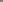 В случае если заявителем не представлены по собственной инициативе документы, указанные в подпунктах 3 (в части копии свидетельства о рождении ребенка, выданного органами записи актов гражданского состояния или консульскими учреждениями Российской Федерации), 8 (в части копий свидетельств о рождении детей, не достигших возраста 18 лет, и (или) детей, достигших возраста 18 лет и обучающихся в общеобразовательных организациях до окончания ими обучения, выданных органами записи актов гражданского состояния или консульскими учреждениями Российской Федерации), 10 (в части копии свидетельства о смерти одного из родителей ребенка, выданного органами записи актов гражданского состояния или консульскими учреждениями Российской Федерации) пункта 5 Порядка, уполномоченный орган в течение 5 рабочих дней со дня регистрации заявления с прилагаемыми к нему документами, указанными в пункте 5 Порядка, запрашивает сведения о государственной регистрации рождения ребенка, детей, не достигших возраста 18 лет, и (или) детей, достигших возраста 18 лет и обучающихся в общеобразовательных организациях до окончания ими обучения, сведения о государственной регистрации смерти одного из родителей ребенка, содержащиеся в Едином государственном реестре записей актов гражданского состояния, в порядке межведомственного информационного взаимодействия в соответствии с Федеральным законом от 27.07.2010 № 210-ФЗ «Об организации предоставления государственных и муниципальных услуг» (далее — Федеральный закон № 210-ФЗ).В случае если документы, указанные в подпунктах 4, 5 (в части копии свидетельства о регистрации ребенка по месту жительства), абзацах четвертом, седьмом—девятом, десятом (в части справок о выплате пособия по беременности и родам, ежемесячного пособия по уходу за ребенком, выдаваемых территориальным органом Фонда социального страхования Российской Федерации, органами социальной защиты населения по месту жительства (месту пребывания, месту фактического проживания) заявителя и (или) членов его семьи), одиннадцатом, двенадцатом, шестнадцатом, семнадцатом, восемнадцатом, двадцатом (в части справки о выплате надбавок и доплат (кроме носящих единовременный характер), ко всем видам выплат, указанным в абзацах третьем — семнадцатом подпункта 7 пункта 5 Порядка, выдаваемой органами власти Красноярского края, органами местного самоуправления), двадцать третьем двадцать шестом подпункта 7, подпунктах 8 (в части копий договоров о приемной семье), 9 (в случае обучения ребенка (детей), достигшего (их) возраста 18 лет, в государственной или муниципальной общеобразовательной организации), 10 (в части копии справки о рождении, выданной органом записи актов гражданского состояния, подтверждающей, что сведения об одном из родителей ребенка внесены в запись акта о рождении на основании заявления другого родителя ребенка) пункта 5 Порядка, не были представлены заявителем по собственной инициативе и не находятся в распоряжении уполномоченного органа, уполномоченный орган в течение 5 рабочих дней со дня регистрации заявления с прилагаемыми к нему документами, указанными в пункте 5 Порядка, направляет межведомственный запрос о представлении указанных документов (содержащейся в них информации) в порядке межведомственного информационного взаимодействия в соответствии с Федеральным законом № 210-03.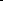 В случае обращения за обеспечением двухразовым питанием за счет средств краевого бюджета детей, посещающих лагеря с дневным пребыванием детей, без взимания платы, указанных в абзаце пятом пункта 2 Порядка, уполномоченный орган запрашивает с использованием межведомственного информационного взаимодействия документы (сведения) об отнесении несовершеннолетних и их родителей к семьям, находящимся в социально опасном положении, постановке на персональный учет несовершеннолетних и семей, находящихся в социально опасном положении, которыми располагают комиссии по делам несовершеннолетних и защите их прав в муниципальных образованиях Красноярского края, в течение 5 рабочих дней со дня регистрации заявления с прилагаемыми к нему документами, указанными в пункте 5 Порядка.В случае если документ, указанный в подпункте 6 пункта 5 Порядка, не был представлен заявителем по собственной инициативе, не находится в распоряжении уполномоченного органа и из заявления следует, что в отношении ребенка открыт индивидуальный лицевой счет, уполномоченный орган в течение 5 рабочих дней со дня регистрации заявления с прилагаемыми к нему документами, указанными в пункте 5 Порядка, направляет межведомственный запрос о представлении указанного документа (содержащейся в нем информации) в порядке межведомственного информационного взаимодействия в соответствии с Федеральным законом № 210-ФЗ.В случае если документ, указанный в подпункте 6 пункта 5 Порядка, не был представлен заявителем по собственной инициативе, не находится в распоряжении уполномоченного органа и из заявления следует, что в отношении ребенка не открыт индивидуальный лицевой счет, уполномоченный орган в соответствии с пунктом статьи 12.1 Федерального закона от 01.04.1996 № 27-ФЗ «Об индивидуальном (персонифицированном) учете в системе обязательного пенсионного страхования» (далее - Федеральный закон № 27-ФЗ) представляет в территориальный орган Пенсионного фонда Российской Федерации сведения, указанные в подпунктах 2—8 пункта 2 статьи 6 Федерального закона № 27-ФЗ, для открытия ребенку индивидуального лицевого счета.Уполномоченный орган в течение 15 рабочих дней со дня регистрация заявления с прилагаемыми к нему документами, указанными в пункте 5 Порядка:рассматривает заявление с прилагаемыми к нему документами, указанными в пункте 5 Порядка; определяет среднедушевой доход семьи, дающий право на обеспечение двухразовым питанием за счет средств краевого бюджета детей, посещающих лагеря с дневным пребыванием детей, без взимания платы (в случае обращения за обеспечением двухразовым питанием за счет средств краевого бюджета детей, посещающих лагеря с дневным пребыванием детей, без взимания платы, указанных в абзацах втором — четвертом пункта 2 Порядка); принимает решение об обеспечении или об отказе в обеспечении двухразовым питанием за счет средств краевого бюджета детей, посещающих лагеря с дневным пребыванием детей, без взимания платы; формирует список в целях обеспечения двухразовым питанием за счет средств краевого бюджета детей, посещающих лагеря с дневным пребыванием детей, без взимания платы.Решение об обеспечении или об отказе в обеспечении двухразовым питанием за счет средств краевого бюджета детей, посещающих лагеря с дневным пребыванием детей, без взимания платы оформляется муниципальным правовым актом.Основаниями для отказа в обеспечении двухразовым питанием за счет средств краевого бюджета детей, посещающих лагеря с дневным пребыванием детей, без взимания платы являются: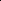 ребенок не относится к категории лиц, имеющих право на обеспечение двухразовым питанием за счет средств краевого бюджета без взимания платы в соответствии с пунктом 1 статьи 9.2 Закона края № 8-3618;непредставление или представление не в полном объеме документов, указанных в пунктах 4, 5 Порядка (за исключением документов, указанных в подпунктах 3 (в части копии свидетельства о рождении ребенка, выданного органами записи актов гражданского состояния или консульскими учреждениями Российской Федерации), 4, 5 (в части копии свидетельства о регистрации ребенка по месту жительства), 6, абзацах четвертом, седьмом— девятом, десятом (в части справок о выплате пособия по беременности и родам, ежемесячного пособия по уходу за ребенком, выдаваемых территориальным органом Фонда социального страхования Российской Федерации, органами социальной защиты населения по месту жительства (месту пребывания, месту фактического проживания) заявителя и (или) членов его семьи), одиннадцатом, двенадцатом, шестнадцатом, семнадцатом, восемнадцатом, двадцатом (в части справки о выплате надбавок и доплат (кроме носящих единовременный характер), ко всем видам выплат, указанным в абзацах третьем — семнадцатом подпункта 7 пункта 5 Порядка, выдаваемой органами власти Красноярского края, органами местного самоуправления), двадцать третьем—двадцать шестом подпункта 7, подпунктах 8 (в части копий свидетельств о рождении детей, не достигших возраста 18 лет, и (или) детей, достигших возраста 18 лет и обучающихся в общеобразовательных организациях до окончания ими обучения, выданных органами записи актов гражданского состояния или консульскими учреждениями Российской Федерации, и копий договоров о приемной семье, 9 (в случае обучения ребенка (детей), достигшего (их) возраста 18 лет, в государственной или муниципальной общеобразовательной организации), 10 (в части копии свидетельства о смерти одного из родителей ребенка, выданного органами записи актов гражданского состояния или консульскими учреждениями Российской Федерации, и копии справки о рождении, выданной органом записи актов гражданского состояния, подтверждающей, что сведения об одном из родителей ребенка внесены в запись акта о рождении на основании заявления другого родителя ребенка) пункта 5 Порядка);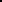 З) представление заявления с прилагаемыми к нему документами, указанными в пункте 5 Порядка, с нарушением срока, установленного пунктом 4 Порядка;4) выявление факта представления заявителем документов, содержащих недостоверные сведения.Уполномоченный орган:в течение 1 рабочего дня со дня принятия решения об обеспечении или об отказе в обеспечении двухразовым питанием за счет средств краевого бюджета детей, посещающих лагеря с дневным пребыванием детей, без взимания платы в отношении заявителя, представившего заявление с прилагаемыми к нему документами в муниципальную образовательную организацию, направляет уведомление о принятом решении в муниципальную образовательную организацию в целях последующего уведомления ею заявителя, представившего заявление с прилагаемыми к нему документами в муниципальную образовательную организацию, в срок не позднее 2 рабочих дней со дня получения уведомления от уполномоченного органа способом, указанным в заявлении; в течение З рабочих дней со дня принятия решения об обеспечении или об отказе в обеспечении двухразовым питанием за счет средств краевого бюджета детей, посещающих лагеря с дневным пребыванием детей, без взимания платы в отношении заявителя, представившего заявление с прилагаемыми к нему документами в уполномоченный орган, направляет заявителю, представившему заявление с прилагаемыми к нему документами в уполномоченный орган, уведомление о принятом решении способом, указанным в заявлении.В уведомлении о принятом решении об отказе в обеспечении двухразовым питанием за счет средств краевого бюджета детей, посещающих лагеря с дневным пребыванием детей, без взимания платы указываются основания для отказа и порядок обжалования принятого решения.Заявитель вправе отказаться от обеспечения двухразовым питанием за счет средств краевого бюджета детей, посещающих лагеря с дневным пребыванием детей, без взимания платы, о чем он письменно уведомляет уполномоченный орган не позднее чем за 5 рабочих дней до начала оздоровительной смены в лагере с дневным пребыванием детей.Письменный отказ заявителя от обеспечения двухразовым питанием за счет средств краевого бюджета детей, посещающих лагеря с дневным пребыванием детей, без взимания платы (далее отказ) представляется по выбору заявителя в муниципальную образовательную организацию, уполномоченный орган лично либо направляется почтовым отправлением с уведомлением о вручении и описью вложения, либо направляется в виде электронного документа (пакета электронных документов) с использованием федеральной государственной информационной системы «Единый портал государственных и муниципальных услуг (функций)» или краевого портала государственных и муниципальных услуг.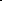 Отказ, направляемый в электронной форме, подписывается усиленной квалифицированной электронной подписью в соответствии с постановлением № 852. Направленный в электронной форме отказ может быть подписан простой электронной подписью, если идентификация и аутентификация заявителя осуществляется с использованием единой системы идентификации и аутентификации при условии, что при выдаче ключа простой электронной подписи личность заявителя установлена при личном приеме в соответствии с постановлением № 33.При поступлении отказа, подписанного усиленной квалифицированной электронной подписью или простой электронной подписью, муниципальная образовательная организация, уполномоченный орган проводят процедуру проверки подписи в порядке и сроки, установленные пунктом 10 Порядка.Муниципальная образовательная организация в течение З рабочих дней со дня поступления отказа (за исключением случая поступления отказа в электронной форме) направляет его в уполномоченный орган.В случае поступления в муниципальную образовательную организацию отказа в электронной форме и выявления в результате проведенной проверки подписи соблюдения установленных условий признания подлинности простой электронной подписи, действительности усиленной квалифицированной электронной подписи, муниципальная образовательная организация направляет отказ в уполномоченный орган в течение 3 дней со дня завершения проведения такой проверки.Уполномоченный орган:в течение З рабочих дней со дня получения отказа вносит соответствующие изменения в муниципальный правовой акт, в соответствии с которым было принято решение об обеспечении двухразовым питанием за счет средств краевого бюджета детей, посещающих лагеря с дневным пребыванием детей, без взимания платы; в течение З рабочих дней со дня внесения изменений в муниципальный правовой акт, в соответствии с которым было принято решение об обеспечении двухразовым питанием за счет средств краевого бюджета детей, посещающих лагеря с дневным пребыванием детей, без взимания платы в отношении заявителя, представившего отказ в муниципальную образовательную организацию, направляет в муниципальную образовательную организацию уведомление об этом в целях последующего уведомления ею заявителя, представившего отказ в муниципальную образовательную организацию, в срок не позднее 2 рабочих дней со дня получения уведомления от уполномоченного органа способом, указанным в заявлении; в течение 3 рабочих дней со дня внесения изменений в муниципальный правовой акт, в соответствии с которым было принято решение об обеспечении двухразовым питанием за счет средств краевого бюджета детей, посещающих лагеря с дневным пребыванием детей, без взимания платы в отношении заявителя, представившего отказ в уполномоченный орган, направляет заявителю, представившему отказ в уполномоченный орган, уведомление об этом способом, указанным в заявлении.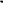 При изменении доходов и (или) состава семьи заявитель обязан не позднее чем в трехмесячный срок сообщить об этом уполномоченному органу, принявшему решение об обеспечении двухразовым питанием за счет средств краевого бюджета детей, посещающих лагеря с дневным пребыванием детей, без взимания платы.Приложение к Порядку обеспечения двухразовым питанием детей, посещающих лагеря с дневным пребыванием детей, организованные муниципальными образовательными организациями, осуществляющими организацию отдыха и оздоровления обучающихся в каникулярное время, без взимания платыРуководителю(наименование исполнительно-распорядительного органа местного самоуправления муниципального района, муниципального округа или городского округа Красноярского края)(инициалы, фамилия руководителя)(фамилия, имя, отчество (последнее при наличии) заявителя!) проживающего (ей) по адресу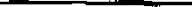 (почтовый адрес места жительства)(номер телефона, электронный адрес (при наличии)Заявление об обеспечении двухразовым питанием за счет средств краевого бюджета детей, посещающих лагеря с дневным пребыванием детей, организованные муниципальными образовательными организациями, осуществляющими организацию отдыха и оздоровления обучающихся в каникулярное время, без взимания платы1. Прошу обеспечить двухразовым питанием без взимания платы ребенка(фамилия, имя, отчество (последнее при наличии), фамилия, которая была при рождении (в случае изменения фамилии)(дата рождения)(место рождения)(пол)(гражданство)(почтовый адрес места жительства)2(наименование документа, удостоверяющего личность,серия и номер документа, дата выдачи, наименование выдавшего органа)обучающегося в(наименование образовательной организации) и посещающего лагерь с дневным пребыванием детей, организованный муниципальной образовательной организацией, осуществляющей организацию отдыха и оздоровления обучающихся в каникулярное время (далее обеспечение двухразовым питанием).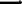 2. Уведомление о принятом решении об обеспечении двухразовым питанием (об отказе в обеспечении двухразовым питанием), о внесении изменений в решение об обеспечении двухразовым питанием в случае представления мной письменного отказа от обеспечения двухразовым питанием прошу направить (нужное отметить знаком «V» с указанием реквизитов):З. Уведомление об отказе в приеме к рассмотрению заявления с документами в случае несоблюдения установленных условий признания подлинности простой электронной подписи или действительности усиленной квалифицированной электронной подписи, с использованием которой подписаны заявление и (или) документы, прошу направить (нужное отметить знаком «У» с указанием реквизитов) 2..Информация об открытии Пенсионным фондом Российской Федерации ребенку, указанному в пункте 1 заявления, индивидуального лицевого счета (нужное отметить знаком «У» с указанием реквизитов):ЗСведения о составе семьи заявителя (фамилия, имя, отчество(последнее при наличии) члена семьи, степень родства (свойства) с заявителем) :Сведения о доходах заявителя и членов его семьи за 3 последних 4. календарных месяца, предшествующих месяцу подачи заявления .К заявлению прилагаю следующие документы: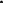 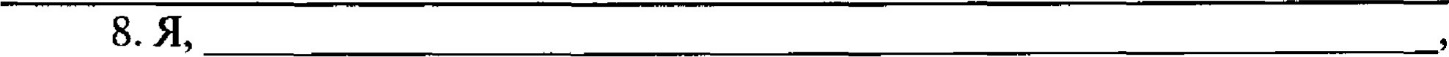 (фамилия, имя, отчество (последнее при наличии) заявителя) руководствуясь статьей 9 Федерального закона от 27.07.2006 № 152-ФЗ «О персональных данных», выражаю согласие на обработку моих персональных данных и моего ребенка, указанных в настоящем заявлении, а также документах, представленных с настоящим заявлением .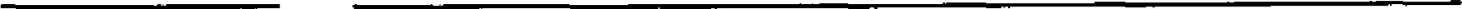 	(подпись)	(расшифровка)В соответствии с пунктом 4 Порядка обеспечения двухразовым питанием детей, посещающих лагеря с дневным пребыванием детей, организованные муниципальными образовательными организациями, осуществляющими организацию отдыха и оздоровления обучающихся в каникулярное время, без взимания платы, утвержденного Правительством Красноярского края (далее — Порядок), заявителем является родитель (законный представитель) ребенка, посещающего лагерь с дневным пребыванием детей, организованный4муниципальной образовательной организацией, осуществляющей организацию отдыха и оздоровления обучающихся в каникулярное время.Пункт 3 заявления заполняется в случае представления заявления с документами в электронной форме.Пункт 5 заявления заполняется в случае обращения за обеспечением двухразовым питанием ребенка из категории, указанной в абзацах втором — четвертом пункта 2 Порядка, в целях определения среднедушевого дохода семьи, дающего право на обеспечение двухразовым питанием.При исчислении среднедушевого дохода семьи для определения права на обеспечение двухразовым питанием ребенка, в том числе усыновленного, находящегося под опекой (попечительством), в составе семьи учитываются его родители (усыновители), несовершеннолетние братья и сестры (дети, достигшие возраста 18 лет, обучающиеся в общеобразовательных организациях) независимо от места их проживания (пребывания) и сам ребенок.При исчислении среднедушевого дохода семьи для определения права на обеспечение двухразовым питанием приемного ребенка в составе семьи учитываются его приемные родители, проживающие совместно несовершеннолетние братья и сестры (дети, ДОСТИГШИе возраста 18 лет, обучающиеся в общеобразовательных организациях) и сам приемный ребенок.В состав семьи, учитываемый при исчислении величины среднедушевого дохода семьи, не включаются: дети, достигшие совершеннолетия, не обучающиеся в общеобразовательных организациях; дети в возрасте до 18 лет при приобретении ими полной дееспособности в соответствии с законодательством Российской Федерации; дети, в отношении которых родители лишены родительских прав, ограничены в родительских правах; дети, находящиеся на полном государственном обеспечении; родитель (лицо его заменяющее), проходящий военную службу по призыву в качестве сержанта, старшины, солдата или матроса либо обучающийся в военной профессиональной образовательной организации, военной образовательной организации высшего образования до заключения контракта о прохождении военной службы; родитель (лицо его заменяющее), отсутствующий в семье в связи с осуждением к лишению свободы или нахождением под арестом, на принудительном лечении по решению суда, в связи с прохождением судебно-медицинской экспертизы на основании постановления следственных органов или суда; родитель, не состоящий в браке с заявителем, не проживающий в семье заявителя и предоставляющий алименты на несовершеннолетних детей заявителя.Пункт 6 заявления заполняется в случае обращения за обеспечением двухразовым питанием ребенка из категории, указанной в абзацах втором — четвертом пункта 2 Порядка, в целях определения среднедушевого дохода семьи, дающего право на обеспечение двухразовым питанием.Указанию подлежат сведения о доходах всех членов семьи за 3 последних календарных месяца, предшествующих месящ подачи заявления, указанные в абзацах пятом — шестнадцатом пункта 4 Порядка (при их наличии).При заполнении заявления в случае обращения за обеспечением двухразовым питанием ребенка из категории, указанной в абзацах втором — четвертом пункта 2 Порядка, в заявление также включается согласие на обработку персональных данных членов семьи заявителя, указанных в пункте 5 заявления.по почтовому адресу: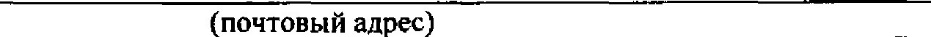 на адрес электронной почты: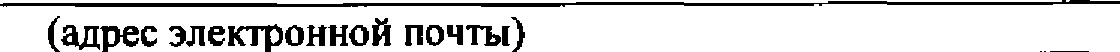 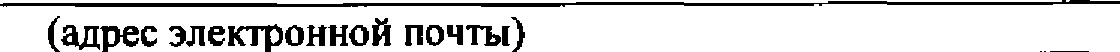 в личный кабинет в федеральной государственной информационной системе «Единый по тал гос да ственных и м ниципальных сл г нкций »в личный кабинет на к аевом по тале госуда ственных им ниципальных сл гна адрес электронной почты: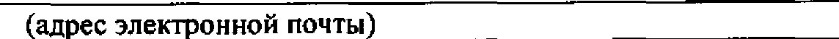 в личный кабинет в федеральной государственной информационной системе «Единый по тал гос да ственных и м иципальньж сл нкций »в личный кабинет на краевом портале государственных и муниципальных услугв отношении ребенка открыт индивидуальный лицевой счет со следующим номеромказать с аховой номе индивид ального лицевого счетав отношении ебенка не отк ыт индивид альный лицевой счет(дата)(подпись заявителя)20года